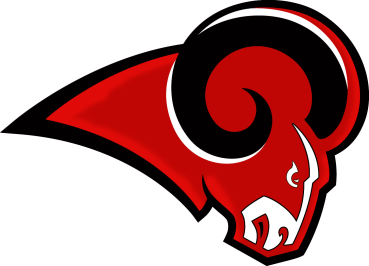 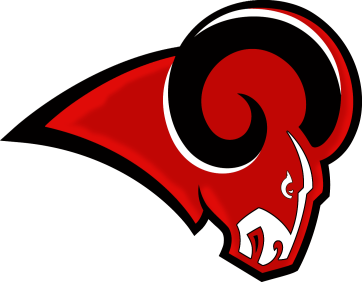 Dear Coach, I would like to invite you and your team to participate in the 26th Annual Mineral Wells Ram Relays, which will be held Saturday, February 25, 2017. The track and runways are new. They are completely redone from base to the track  surface. We have four jumping pits, two high jumping areas, two shot put and two discus areas.The four divisions are:Varsity Boys Junior Varsity BoysVarsity GirlsJunior Varsity GirlsWe will use the Direct Athletics website to complete our entries. The deadline for sending entries will be Thursday, February 23, at 12:00 midnight.The entry fees: $175 for each Varsity team -- $100 for each Junior Varsity team. Make check payable to: Mineral Wells High School Track. Awards for all divisions: Individual medals for 1st, 2nd, and 3rd places in each event; team awards for 1st place teams and a plaque for 1st place relay team. Please return the form below as soon as possible. All meet information will be sent at a later date. If you have any questions, please feel free to contact me at (940) 325-4408 Ext. 1209 or jharvey@mwisd.netSincerely, Jackie Harvey 	Head Boys and Girls Coach Mineral Wells High School